                                                                                                 Algemene jaarvergadering VVV/D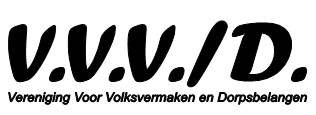 De Vereniging Voor Volksvermaken en Dorpsbelangen houdt haar 76e Algemene jaarvergadering over 2022 op vrijdag 31 maart 2023 om 20.00 uur in ’t Binhoes OpeningNotulen algemene jaarvergadering 8 april 2022 Vanaf een half uur voor aanvang van de vergadering liggen deze op tafel om te lezenIngekomen stukken en mededelingen Verslag Kerkcommissie en energiecommissie / elektrisch deelvervoer / veranderen dorpspleinFinancieel verslag penningmeester VVV/D Waaronder verslag speeltuin, jeugd en oud papierFinancieel verslag en mededelingen RoegkopredactieVerslag kascommissieBenoeming nieuw lid kascommissie pauzeJaarverslag over 2022BestuursverkiezingHet bestuur stelt voor al kandidaat bestuurslid: Herman RolingAftredend penningmeester en herkiesbaar: Harry VeenTegenkandidaten moeten uiterlijk een half uur voor aanvang van de vergadering worden aangemeld bij één van de bestuursleden. Daarbij moet per kandidaat een lijst met ten minste 10 handtekeningen worden ingediend.Bespreking activiteiten van 2023DorpenbudgetSamenwerking met Stichting DorpshuisRondvraagSluitingU kunt, o.a. deze agenda, ook bekijken op: www.garsthuizen.info